Document d’inscription(s)
Evénement du Samedi 9, Dimanche 10 Juillet 2022 en Aveyron par l’Association Sors Ta Vieille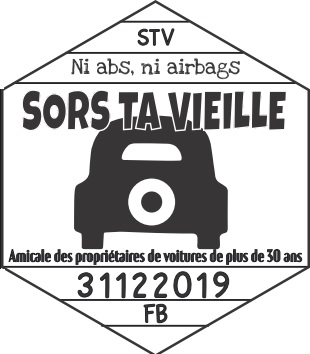            Date(s) de présence :			Evènements limité en nombre de participants !Je m’inscris afin de participer à la balade du Samedi 9 Juillet 2022 - 10€ / personne (Gratuit pour les moins de 10 ans)
------------------------------------------------------------------------------------------------Je m’inscris afin de participer à l’apéritif dînatoire chez Marie (Adresse communiqué le jour J) 15€/ personne. (Gratuit pour les moins de 10 ans)-------------------------------------------------------------------------------------------------Je m’inscris afin de participer à la balade du Dimanche 10 Juillet 2022 - 10€ / personne (Gratuit pour les moins de 10 ans)------------------------------------------------------------------------------------------------ParticipantsVéhicule Marque :………………………………………………………………………………………………………………………………..
Modèle :……………………………………………………………………………………………………………………..............
Immatriculation : ………………………………………………………………………………………………………………….Conducteur
Nom : …………………………………………………………………………………………………………………………..
Prénom : ………………………………………………………………………………………………………………………
Age : …………………………………………………………………………………………………………………………….
Adresse mail : ………………………………………………………………………………………………………………Je souhaite recevoir les prochains événements de l’Association Sors Ta VieillePassager(s)Nom :…………………………………………………………………………………………………………………………..Prénom :………………………………………………………………………………………………………………………Age :…………………………………………………………………………………………………………………………..Nom :…………………………………………………………………………………………………………………………..Prénom :………………………………………………………………………………………………………………………Age :…………………………………………………………………………………………………………………………….Nom :…………………………………………………………………………………………………………………………..Prénom :………………………………………………………………………………………………………………………Age :………………………………………………………………………………………………………………………….Nom :…………………………………………………………………………………………………………………………..Prénom :………………………………………………………………………………………………………………………Age :…………………………………………………………………………………………………………………………….Règlement de l’association Sors Ta Vieille» Je possède une vieille de plus de 30ans ou une atypique.» Lorsque je me rends à une balade "Sors ta vieille" je suis en règle avec la justice! Mon véhicule est assuré, il a le contrôle technique à jour et je suis détenteur/trice de mon permis de conduire ! » Toute inscription réglée ne sera pas remboursée en cas d’absence – Ce sera un don à l’association. Le remboursement aura lieu seulement en cas d’annulation d’évènement.Déclaration sur l’honneurJe soussigné(e) …………………………………………………………………………………………..déclare avoir lu le règlement de l’association Sors Ta Vieille et être en parfait accord avec celui-ci. L’association Sors Ta Vieille décline toutes responsabilités en cas de non-respect du règlement de l’association ainsi que les lois de notre cher pays.PaiementRèglement de l’inscription par Virement Paypal (entre amis) à sorstavieille@gmail.comChèque à l’ordre de l’Association Sors ta vieille – A envoyé à Association Sors Ta Vieille, 9169 Route de Générac, les jardins de Codol, 30900 NîmesEspèces à envoyer à : Association Sors Ta Vieille, 9169 Route de Générac, les jardins de Codol, 30900 NîmesVirement bancaire RIB : Banque Populaire du Sud - Association Sors Ta Vieille
IBAN : FR76 1660 7003 6748 2213 5797 353 - BIC : CCBPFRPPPPGInscription et Paiement sur Hello AssoJe souhaite une facture au Nom de……………………………………………………………………………………………………………………………………
Adresse……………………………………………………………………………………………………………………………………
Code postal……………………………………………………………………………………………………………………………
Ville…………………………………………………………………………………………………………………………………………Je souhaite faire un don à l’association Sors Ta VieilleMontant ……………………………………………………………………….Date et Signature :*Un email de confirmation vous sera envoyé lors de la validation de l’inscription							Merci pour ta participation et à très bientôt.Nombre de participantstotalBalade du Samedi 9 Juillet10 €   X…. =Balade Dimanche 10 Juillet10 €   X…. =Apéritif dinatoire15 €   X…. =TOTAL =